Для заданной схемы балки (рисунок 16, схемы  I - X) требуется написать выражения F и M для каждого участка в общем виде, построить эпюры F и M, найти Ммакс и подобрать стальную балку двутаврового поперечного сечения при [] = 160 МПа. Данные взять из таблицы 25, рисунка 16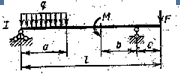 ВариантыДанные величиныДанные величиныДанные величиныДанные величиныДанные величиныДанные величиныДанные величиныВариантыа, мb,мс, мl, мИзгибающий момент М, кНмСосредото-ченная сила F, кНРавномер-но распреде-ленная нагрузка q, кН/м 52,84,02,21291518